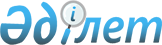 Бөкей ордасы аудандық мәслихатының 2018 жылғы 25 желтоқсандағы №22-2 "2019-2021 жылдарға арналған аудандық бюджет туралы" шешіміне өзгерістер енгізу туралы
					
			Күшін жойған
			
			
		
					Батыс Қазақстан облысы Бөкей ордасы аудандық мәслихатының 2019 жылғы 3 қазандағы № 30-1 шешімі. Батыс Қазақстан облысының Әділет департаментінде 2019 жылғы 8 қазанда № 5809 болып тіркелді. Күші жойылды - Батыс Қазақстан облысы Бөкей ордасы аудандық мәслихатының 2020 жылғы 4 наурыздағы № 36-3 шешімімен
      Ескерту. Күші жойылды - Батыс Қазақстан облысы Бөкей ордасы аудандық мәслихатының 04.03.2020 № 36-3 шешімімен (алғашқы ресми жарияланған күнінен бастап қолданысқа енгізіледі).
      Қазақстан Республикасының 2008 жылғы 4 желтоқсандағы Бюджет кодексіне, Қазақстан Республикасының 2001 жылғы 23 қаңтардағы "Қазақстан Республикасындағы жергілікті мемлекеттік басқару және өзін-өзі басқару туралы" Заңына сәйкес Бөкей ордасы аудандық мәслихаты ШЕШІМ ҚАБЫЛДАДЫ:
      1. Бөкей ордасы аудандық мәслихатының 2018 жылғы 25 желтоқсандағы №22-2 "2019-2021 жылдарға арналған аудандық бюджет туралы" шешіміне (Нормативтік құқықтық актілерді мемлекеттік тіркеу тізілімінде №5483 тіркелген, 2019 жылғы 9 қаңтардағы Қазақстан Республикасы нормативтік құқықтық актілерінің эталондық бақылау банкінде жарияланған) мынадай өзгерістер енгізілсін:
      1-тармақ мынадай редакцияда жазылсын:
      "1. 2019-2021 жылдарға арналған аудандық бюджет 1, 2 және 3 - қосымшаларға сәйкес, соның ішінде 2019 жылға келесі көлемде бекітілсін:
      1) кірістер – 4 571 500 мың теңге:
      салықтық түсімдер – 256 624 мың теңге;
      салықтық емес түсімдер – 5 030 мың теңге;
      негізгі капиталды сатудан түсетін түсімдер - 150 мың теңге;
      трансферттер түсімі – 4 309 696 мың теңге;
      2) шығындар – 4 612 376 мың теңге;
      3) таза бюджеттік кредиттеу – 44 939 мың теңге:
      бюджеттік кредиттер – 68 176 мың теңге;
      бюджеттік кредиттерді өтеу – 23 237 мың теңге;
      4) қаржы активтерімен операциялар бойынша сальдо – 0 теңге:
      қаржы активтерін сатып алу – 0 теңге;
      мемлекеттің қаржы активтерін сатудан түсетін түсімдер – 0 теңге;
      5) бюджет тапшылығы (профициті.) – - 85 815 мың теңге;
      6) бюджет тапшылығын қаржыландыру (профицитін пайдалану) – 85 815 мың теңге:
      қарыздар түсімі – 68 176 мың теңге;
      қарыздарды өтеу – 23 237 мың теңге;
      бюджет қаражатының пайдаланылатын қалдықтары – 40 876 мың теңге."; 
      көрсетілген шешімнің 1-қосымшасы осы шешімнің қосымшасына сәйкес жаңа редакцияда жазылсын.
      2. Бөкей ордасы аудандық мәслихатының аппарат басшысы (А.Хайруллин) осы шешімнің әділет органдарында мемлекеттік тіркелуін, Қазақстан Республикасының нормативтік құқықтық актілерінің эталондық бақылау банкінде оның ресми жариялануын қамтамасыз етсін.
      3. Осы шешім 2019 жылдың 1 қаңтарынан бастап қолданысқа енгізіледі. 2019 жылға арналған аудандық бюджет
      (мың теңге)
					© 2012. Қазақстан Республикасы Әділет министрлігінің «Қазақстан Республикасының Заңнама және құқықтық ақпарат институты» ШЖҚ РМК
				2019 жылғы 3 қазандағы №30-1
Бөкей ордасы аудандық
мәслихаттың шешіміне
қосымша2018 жылғы 25 желтоқсандағы №22-2
Бөкей ордасы аудандық
мәслихаттың шешіміне
1-қосымша
Санаты
Санаты
Санаты
Санаты
Санаты
Сомасы
Сыныбы
Сыныбы
Сыныбы
Сыныбы
Сомасы
Ішкі сыныбы
Ішкі сыныбы
Ішкі сыныбы
Сомасы
Ерекшелігі
Ерекшелігі
Сомасы
Атауы
Сомасы
1
2
3
4
5
6
1) Кірістер
4 571 500
1
Салықтық түсімдер
256 624
01
Табыс салығы
97 432
2
Жеке табыс салығы
97 432
03
Әлеуметтік салық
113 140
1
Әлеуметтік салық
113 140
04
Меншікке салынатын салықтар
43 475
1
Мүлікке салынатын салықтар
33 250
3
Жер салығы
169
4
Көлік құралдарына салынатын салық
7 956
5
Бірыңғай жер салығы
2 100
05
Тауарларға, жұмыстарға және қызметтерге салынатын ішкі салықтар
1 377
2
Акциздер
541
3
Табиғи және басқа да ресурстарды пайдаланғаны үшiн түсетiн түсiмдер
700
4
Кәсiпкерлiк және кәсiби қызметтi жүргiзгенi үшiн алынатын алымдар
136
08
Заңдық маңызы бар әрекеттерді жасағаны және (немесе) оған уәкілеттігі бар мемлекеттік органдар немесе лауазымды адамдар құжаттар бергені үшін алынатын міндетті төлемдер
1 200
1
Мемлекеттік баж
1 200
2
Салықтық емес түсiмдер
5 030
01
Мемлекеттік меншіктен түсетін кірістер
4 730
5
Мемлекет меншігіндегі мүлікті жалға беруден түсетін кірістер
4 730
06
Басқа да салықтық емес түсiмдер
300
1
Басқа да салықтық емес түсiмдер
300
3
Негізгі капиталды сатудан түсетін түсімдер
150
03
Жердi және материалдық емес активтердi сату
150
1
Жерді сату
150
4
Трансферттердің түсімдері
4 309 696
02
Мемлекеттiк басқарудың жоғары тұрған органдарынан түсетiн трансферттер
4 309 696
2
Облыстық бюджеттен түсетiн трансферттер
4 309 696
Функционалдық топ
Функционалдық топ
Функционалдық топ
Функционалдық топ
Функционалдық топ
Сомасы
Функционалдық кіші топ
Функционалдық кіші топ
Функционалдық кіші топ
Функционалдық кіші топ
Сомасы
Бюджеттік бағдарламалардың әкімшісі
Бюджеттік бағдарламалардың әкімшісі
Бюджеттік бағдарламалардың әкімшісі
Сомасы
Бюджеттік бағдарлама
Бюджеттік бағдарлама
Сомасы
Атауы
Сомасы
1
2
3
4
5
6
2) Шығындар 
4 612 376
01
Жалпы сипаттағы мемлекеттiк қызметтер 
253 730
1
Мемлекеттiк басқарудың жалпы функцияларын орындайтын өкілді, атқарушы және басқа органдар
165 506
112
Аудан (облыстық маңызы бар қала) мәслихатының аппараты
16 688
001
Аудан (облыстық маңызы бар қала) мәслихатының қызметін қамтамасыз ету жөніндегі қызметтер
16 688
122
Аудан (облыстық маңызы бар қала) әкімінің аппараты
73 934
001
Аудан (облыстық маңызы бар қала) әкімінің қызметін қамтамасыз ету жөніндегі қызметтер
73 934
123
Қаладағы аудан, аудандық маңызы бар қала, кент, ауыл, ауылдық округ әкімінің аппараты
74 884
001
Қаладағы аудан, аудандық маңызы бар қала, кент, ауыл, ауылдық округ әкімінің қызметін қамтамасыз ету жөніндегі қызметтер
64 771
022
Мемлекеттік органның күрделі шығыстары
10 113
2
Қаржылық қызмет
1 066
459
Ауданның (облыстық маңызы бар қаланың) экономика және қаржы бөлімі
1 066
003
Салық салу мақсатында мүлікті бағалауды жүргізу
406
010
Жекешелендіру, коммуналдық меншікті басқару, жекешелендіруден кейінгі қызмет және осыған байланысты дауларды реттеу
660
9
Жалпы сипаттағы өзге де мемлекеттiк қызметтер
87 158
454
Ауданның (облыстық маңызы бар қаланың) кәсіпкерлік және ауыл шаруашылығы бөлімі
18 842
001
Жергілікті деңгейде кәсіпкерлікті және ауыл шаруашылығын дамыту саласындағы мемлекеттік саясатты іске асыру жөніндегі қызметтер
18 842
458
Ауданның (облыстық маңызы бар қаланың) тұрғын үй-коммуналдық шаруашылығы, жолаушылар көлігі және автомобиль жолдары бөлімі
38 948
001
Жергілікті деңгейде тұрғын үй-коммуналдық шаруашылығы, жолаушылар көлігі және автомобиль жолдары саласындағы мемлекеттік саясатты іске асыру жөніндегі қызметтер
29 158
013
Мемлекеттік органның күрделі шығыстары
5 280
113
Жергілікті бюджеттерден берілетін ағымдағы нысаналы трансферттер
4 510
459
Ауданның (облыстық маңызы бар қаланың) экономика және қаржы бөлімі
26 368
001
Ауданның (облыстық маңызы бар қаланың) экономикалық саясатын қалыптастыру мен дамыту, мемлекеттік жоспарлау, бюджеттік атқару және коммуналдық меншігін басқару саласындағы мемлекеттік саясатты іске асыру жөніндегі қызметтер 
26 168
113
Жергілікті бюджеттерден берілетін ағымдағы нысаналы трансферттер
200
466
Ауданның (облыстық маңызы бар қаланың) сәулет, қала құрылысы және құрылыс бөлімі
3 000
040
Мемлекеттік органдардың объектілерін дамыту
3 000
02
Қорғаныс
19 351
1
Әскери мұқтаждар
5 440
122
Аудан (облыстық маңызы бар қала) әкімінің аппараты
5 440
005
Жалпыға бірдей әскери міндетті атқару шеңберіндегі іс-шаралар
5 440
2
Төтенше жағдайлар жөніндегі жұмыстарды ұйымдастыру
13 911
122
Аудан (облыстық маңызы бар қала) әкімінің аппараты
13 911
006
Аудан (облыстық маңызы бар қала) ауқымындағы төтенше жағдайлардың алдын алу және оларды жою
911
007
Аудандық (қалалық) ауқымдағы дала өрттерінің, сондай-ақ мемлекеттік өртке қарсы қызмет органдары құрылмаған елдi мекендерде өрттердің алдын алу және оларды сөндіру жөніндегі іс-шаралар
13 000
04
Білім беру
2 126 299
1
Мектепке дейінгі тәрбие және оқыту
34 545
464
Ауданның (облыстық маңызы бар қаланың) білім бөлімі
34 545
009
Мектепке дейінгі тәрбие мен оқыту ұйымдарының қызметін қамтамасыз ету
34 545
2
Бастауыш, негізгі орта және жалпы орта білім беру
1 971 228
457
Ауданның (облыстық маңызы бар қаланың) мәдениет, тілдерді дамыту, дене шынықтыру және спорт бөлімі
61 622
017
Балалар мен жасөспірімдерге спорт бойынша қосымша білім беру
61 622
464
Ауданның (облыстық маңызы бар қаланың) білім бөлімі
1 909 451
003
Жалпы білім беру
1 796 172
006
Балаларға қосымша білім беру 
113 279
466
Ауданның (облыстық маңызы бар қаланың) сәулет, қала құрылысы және құрылыс бөлімі
155
021
Бастауыш, негізгі орта және жалпы орта білім беру объектілерін салу және реконструкциялау
155
9
Білім беру саласындағы өзге де қызметтер
120 526
464
Ауданның (облыстық маңызы бар қаланың) білім бөлімі
120 526
001
Жергілікті деңгейде білім беру саласындағы мемлекеттік саясатты іске асыру жөніндегі қызметтер
13 450
005
Ауданның (облыстық маңызы бар қаланың) мемлекеттік білім беру мекемелер үшін оқулықтар мен оқу-әдiстемелiк кешендерді сатып алу және жеткізу
80 312
007
Аудандық (қалалық) ауқымдағы мектеп олимпиадаларын және мектептен тыс іс-шараларды өткізу
975
015
Жетім баланы (жетім балаларды) және ата-аналарының қамқорынсыз қалған баланы (балаларды) күтіп-ұстауға қамқоршыларға (қорғаншыларға) ай сайынға ақшалай қаражат төлемі
3 770
067
Ведомстволық бағыныстағы мемлекеттік мекемелер мен ұйымдардың күрделі шығыстары
21 510
068
Халықтың компьютерлік сауаттылығын арттыруды қамтамасыз ету
509
05
Денсаулық сақтау
147
9
Денсаулық сақтау саласындағы өзге де қызметтер
147
123
Қаладағы аудан, аудандық маңызы бар қала, кент, ауыл, ауылдық округ әкімінің аппараты
147
002
Шұғыл жағдайларда сырқаты ауыр адамдарды дәрігерлік көмек көрсететін ең жақын денсаулық сақтау ұйымына дейін жеткізуді ұйымдастыру
147
06
Әлеуметтiк көмек және әлеуметтiк қамсыздандыру
630 916
1
Әлеуметтiк қамсыздандыру
289 738
451
Ауданның (облыстық маңызы бар қаланың) жұмыспен қамту және әлеуметтік бағдарламалар бөлімі
289 738
005
Мемлекеттік атаулы әлеуметтік көмек 
289 738
2
Әлеуметтiк көмек
304 471
451
Ауданның (облыстық маңызы бар қаланың) жұмыспен қамту және әлеуметтік бағдарламалар бөлімі
304 471
002
Жұмыспен қамту бағдарламасы
189 842
006
Тұрғын үйге көмек көрсету
3 985
007
Жергілікті өкілетті органдардың шешімі бойынша мұқтаж азаматтардың жекелеген топтарына әлеуметтік көмек
43 470
010
Үйден тәрбиеленіп оқытылатын мүгедек балаларды материалдық қамтамасыз ету
2 163
014
Мұқтаж азаматтарға үйде әлеуметтік көмек көрсету
25 845
017
Оңалтудың жеке бағдарламасына сәйкес мұқтаж мүгедектердi мiндеттi гигиеналық құралдармен қамтамасыз ету, қозғалуға қиындығы бар бірінші топтағы мүгедектерге жеке көмекшінің және есту бойынша мүгедектерге қолмен көрсететiн тіл маманының қызметтерін ұсыну
12 444
023
Жұмыспен қамту орталықтарының қызметін қамтамасыз ету
26 722
9
Әлеуметтiк көмек және әлеуметтік қамтамасыз ету салаларындағы өзге де қызметтер
36 707
451
Ауданның (облыстық маңызы бар қаланың) жұмыспен қамту және әлеуметтік бағдарламалар бөлімі
36 707
001
Жергілікті деңгейде халық үшін әлеуметтік бағдарламаларды жұмыспен қамтуды қамтамасыз етуді іске асыру саласындағы мемлекеттік саясатты іске асыру жөніндегі қызметтер
29 347
011
Жәрдемақыларды және басқа да әлеуметтік төлемдерді есептеу, төлеу мен жеткізу бойынша қызметтерге ақы төлеу
6 314
050
Қазақстан Республикасында мүгедектердің құқықтарын қамтамасыз етуге және өмір сүру сапасын жақсарту
1 046
07
Тұрғын үй-коммуналдық шаруашылық
691 415
1
Тұрғын үй шаруашылығы
385 562
458
Ауданның (облыстық маңызы бар қаланың) тұрғын үй-коммуналдық шаруашылығы, жолаушылар көлігі және автомобиль жолдары бөлімі
2 000
004
Азаматтардың жекелеген санаттарын тұрғын үймен қамтамасыз ету
2 000
466
Ауданның (облыстық маңызы бар қаланың) сәулет, қала құрылысы және құрылыс бөлімі
383 562
003
Коммуналдық тұрғын үй қорының тұрғын үйін жобалау және (немесе) салу, реконструкциялау
337 455
004
Инженерлік-коммуникациялық инфрақұрылымды жобалау, дамыту және (немесе) жайластыру
46 107
2
Коммуналдық шаруашылық
305 353
458
Ауданның (облыстық маңызы бар қаланың) тұрғын үй-коммуналдық шаруашылығы, жолаушылар көлігі және автомобиль жолдары бөлімі
2 472
048
Қаланы және елді мекендерді абаттандыруды дамыту
2 472
466
Ауданның (облыстық маңызы бар қаланың) сәулет, қала құрылысы және құрылыс бөлімі
302 881
006
Сумен жабдықтау және су бұру жүйесін дамыту
302 881
3
Елді-мекендерді көркейту
500
458
Ауданның (облыстық маңызы бар қаланың) тұрғын үй-коммуналдық шаруашылығы, жолаушылар көлігі және автомобиль жолдары бөлімі
500
016
Елдi мекендердiң санитариясын қамтамасыз ету
500
08
Мәдениет, спорт, туризм және ақпараттық кеңістiк
306 268
1
Мәдениет саласындағы қызмет
139 055
457
Ауданның (облыстық маңызы бар қаланың) мәдениет, тілдерді дамыту, дене шынықтыру және спорт бөлімі
139 055
003
Мәдени-демалыс жұмысын қолдау
139 055
2
Спорт
18 653
457
Ауданның (облыстық маңызы бар қаланың) мәдениет, тілдерді дамыту, дене шынықтыру және спорт бөлімі
7 116
009
Аудандық (облыстық маңызы бар қалалық) деңгейде спорттық жарыстар өткiзу
3 436
010
Әртүрлi спорт түрлерi бойынша аудан (облыстық маңызы бар қала) құрама командаларының мүшелерiн дайындау және олардың облыстық спорт жарыстарына қатысуы
3 680
466
Ауданның (облыстық маңызы бар қаланың) сәулет, қала құрылысы және құрылыс бөлімі
11 537
008
Cпорт объектілерін дамыту
11 537
3
Ақпараттық кеңiстiк
99 957
456
Ауданның (облыстық маңызы бар қаланың) ішкі саясат бөлімі
12 722
002
Мемлекеттік ақпараттық саясат жүргізу жөніндегі қызметтер
12 722
457
Ауданның (облыстық маңызы бар қаланың) мәдениет, тілдерді дамыту, дене шынықтыру және спорт бөлімі
87 235
006
Аудандық (қалалық) кiтапханалардың жұмыс iстеуi
87 235
9
Мәдениет, спорт, туризм және ақпараттық кеңiстiктi ұйымдастыру жөнiндегi өзге де қызметтер
48 603
456
Ауданның (облыстық маңызы бар қаланың) ішкі саясат бөлімі
33 019
001
Жергілікті деңгейде ақпарат, мемлекеттілікті нығайту және азаматтардың әлеуметтік сенімділігін қалыптастыру саласында мемлекеттік саясатты іске асыру жөніндегі қызметтер
14 900
003
Жастар саясаты саласында іс-шараларды іске асыру
18 119
457
Ауданның (облыстық маңызы бар қаланың) мәдениет, тілдерді дамыту, дене шынықтыру және спорт бөлімі
15 584
001
Жергілікті деңгейде мәдениет, тілдерді дамыту, дене шынықтыру және спорт саласында мемлекеттік саясатты іске асыру жөніндегі қызметтер
15 184
032
Ведомстволық бағыныстағы мемлекеттік мекемелер мен ұйымдардың күрделі шығыстары
400
10
Ауыл, су, орман, балық шаруашылығы, ерекше қорғалатын табиғи аумақтар, қоршаған ортаны және жануарлар дүниесін қорғау, жер қатынастары
142 327
1
Ауыл шаруашылығы
107 770
466
Ауданның (облыстық маңызы бар қаланың) сәулет, қала құрылысы және құрылыс бөлімі
1 010
010
Ауыл шаруашылығы объектілерін дамыту
1 010
473
Ауданның (облыстық маңызы бар қаланың) ветеринария бөлімі
106 760
001
Жергілікті деңгейде ветеринария саласындағы мемлекеттік саясатты іске асыру жөніндегі қызметтер
11 274
005
Мал көмінділерінің (биотермиялық шұңқырлардың) жұмыс істеуін қамтамасыз ету
1 800
006
Ауру жануарларды санитарлық союды ұйымдастыру
4 650
010
Ауыл шаруашылығы жануарларын сәйкестендіру жөніндегі іс-шараларды өткізу
651
011
Эпизоотияға қарсы іс-шаралар жүргізу
86 960
047
Жануарлардың саулығы мен адамның денсаулығына қауіп төндіретін, алып қоймай залалсыздандырылған (зарарсыздандырылған) және қайта өңделген жануарлардың, жануарлардан алынатын өнімдер мен шикізаттың құнын иелеріне өтеу
1 425
6
Жер қатынастары
13 991
463
Ауданның (облыстық маңызы бар қаланың) жер қатынастары бөлімі
13 991
001
Аудан (облыстық маңызы бар қала) аумағында жер қатынастарын реттеу саласындағы мемлекеттік саясатты іске асыру жөніндегі қызметтер
13 991
9
Ауыл, су, орман, балық шаруашылығы, қоршаған ортаны қорғау және жер қатынастары саласындағы басқа да қызметтер
20 566
459
Ауданның (облыстық маңызы бар қаланың) экономика және қаржы бөлімі
20 566
099
Мамандарға әлеуметтік қолдау көрсету жөніндегі шараларды іске асыру
20 566
11
Өнеркәсіп, сәулет, қала құрылысы және құрылыс қызметі
11 468
2
Сәулет, қала құрылысы және құрылыс қызметі
11 468
466
Ауданның (облыстық маңызы бар қаланың) сәулет, қала құрылысы және құрылыс бөлімі
11 468
001
Құрылыс, облыс қалаларының, аудандарының және елді мекендерінің сәулеттік бейнесін жақсарту саласындағы мемлекеттік саясатты іске асыру және ауданның (облыстық маңызы бар қаланың) аумағын оңтайла және тиімді қала құрылыстық игеруді қамтамасыз ету жөніндегі қызметтер 
11 468
12
Көлiк және коммуникация
48 212
1
Автомобиль көлiгi
48 212
458
Ауданның (облыстық маңызы бар қаланың) тұрғын үй-коммуналдық шаруашылығы, жолаушылар көлігі және автомобиль жолдары бөлімі
48 212
023
Автомобиль жолдарының жұмыс істеуін қамтамасыз ету
36 992
045
Аудандық маңызы бар автомобиль жолдарын және елді-мекендердің көшелерін күрделі және орташа жөндеу
11 220
13
Басқалар
65 638
9
Басқалар
65 638
458
Ауданның (облыстық маңызы бар қаланың) тұрғын үй-коммуналдық шаруашылығы, жолаушылар көлігі және автомобиль жолдары бөлімі
14 653
040
Өңірлерді дамытудың 2020 жылға дейінгі бағдарламасы шеңберінде өңірлерді экономикалық дамытуға жәрдемдесу бойынша шараларды іске асыру
14 653
459
Ауданның (облыстық маңызы бар қаланың) экономика және қаржы бөлімі
50 985
012
Ауданның (облыстық маңызы бар қаланың) жергілікті атқарушы органының резерві
8 996
026
Аудандық маңызы бар қала, ауыл, кент, ауылдық округ бюджеттеріне азаматтық қызметшілердің жекелеген санаттарының, мемлекеттік бюджет қаражаты есебінен ұсталатын ұйымдар қызметкерлерінің, қазыналық кәсіпорындар қызметкерлерінің жалақысын көтеруге берілетін ағымдағы нысаналы трансферттер
41 989
14
Борышқа қызмет көрсету
30
1
Борышқа қызмет көрсету
30
459
Ауданның (облыстық маңызы бар қаланың) экономика және қаржы бөлімі
30
021
Жергілікті атқарушы органдардың облыстық бюджеттен қарыздар бойынша сыйақылар мен өзге де төлемдерді төлеу бойынша борышына қызмет көрсету
30
15
Трансферттер
316 575
1
Трансферттер
316 575
459
Ауданның (облыстық маңызы бар қаланың) экономика және қаржы бөлімі
316 575
006
Пайдаланылмаған (толық пайдаланылмаған) нысаналы трансферттерді қайтару
941
024
Заңнаманы өзгертуге байланысты жоғары тұрған бюджеттің шығындарын өтеуге төменгі тұрған бюджеттен ағымдағы нысаналы трансферттер
129 147
038
Субвенциялар
178 187
051
Жергілікті өзін-өзі басқару органдарына берілетін трансферттер
8 300
3) Таза бюджеттік кредиттеу
44 939
Бюджеттiк кредиттер
68 176
10
Ауыл, су, орман, балық шаруашылығы, ерекше қорғалатын табиғи аумақтар, қоршаған ортаны және жануарлар дүниесін қорғау, жер қатынастары
68 176
9
Ауыл, су, орман, балық шаруашылығы, қоршаған ортаны қорғау және жер қатынастары саласындағы басқа да қызметтер
68 176
459
Ауданның (облыстық маңызы бар қаланың) экономика және қаржы бөлімі
68 176
018
Мамандарды әлеуметтік қолдау шараларын іске асыру үшін бюджеттік кредиттер
68 176
Санаты
Санаты
Санаты
Санаты
Санаты
Сомасы
Сыныбы
Сыныбы
Сыныбы
Сыныбы
Сомасы
Ішкі сыныбы
Ішкі сыныбы
Ішкі сыныбы
Сомасы
Ерекшелігі
Ерекшелігі
Сомасы
Атауы
Сомасы
5
Бюджеттік кредиттерді өтеу
23 237
01
Бюджеттік кредиттерді өтеу
23 237
1
Мемлекеттік бюджеттен берілген бюджеттік кредиттерді өтеу
23 237
4) Қаржы активтерімен операциялар бойынша сальдо
0
Функционалдық топ
Функционалдық топ
Функционалдық топ
Функционалдық топ
Функционалдық топ
Сомасы
Функционалдық кіші топ
Функционалдық кіші топ
Функционалдық кіші топ
Функционалдық кіші топ
Сомасы
Бюджеттік бағдарламалардың әкімшісі
Бюджеттік бағдарламалардың әкімшісі
Бюджеттік бағдарламалардың әкімшісі
Сомасы
Бюджеттік бағдарлама
Бюджеттік бағдарлама
Сомасы
Атауы
Сомасы
Қаржы активтерін сатып алу 
0
Санаты
Санаты
Санаты
Санаты
Санаты
Сомасы
Сыныбы
Сыныбы
Сыныбы
Сыныбы
Сомасы
Ішкі сыныбы
Ішкі сыныбы
Ішкі сыныбы
Сомасы
Ерекшелігі
Ерекшелігі
Сомасы
Атауы
Сомасы
6
Мемлекеттің қаржы активтерін сатудан түсетін түсімдер
0
01
Мемлекеттің қаржы активтерін сатудан түсетін түсімдер
0
1
Қаржы активтерін ел ішінде сатудан түсетін түсімдер
0
5) Бюджет тапшылығы (профициті)
-85 815
6) Бюджет тапшылығын қаржыландыру (профицитін пайдалану)
85 815
 7
Қарыздар түсімдері 
68 176
Функционалдық топ
Функционалдық топ
Функционалдық топ
Функционалдық топ
Функционалдық топ
Сомасы
Функционалдық кіші топ
Функционалдық кіші топ
Функционалдық кіші топ
Функционалдық кіші топ
Сомасы
Бюджеттік бағдарламалардың әкімшісі
Бюджеттік бағдарламалардың әкімшісі
Бюджеттік бағдарламалардың әкімшісі
Сомасы
Бюджеттік бағдарлама
Бюджеттік бағдарлама
Сомасы
Атауы
Сомасы
16
Қарыздарды өтеу
23 237
1
Қарыздарды өтеу
23 237
459
Ауданның (облыстық маңызы бар қаланың) экономика және қаржы бөлімі
23 237
005
Жергілікті атқарушы органның жоғары тұрған бюджет алдындағы борышын өтеу
23 237
Санаты
Санаты
Санаты
Санаты
Санаты
Сомасы
Сыныбы
Сыныбы
Сыныбы
Сыныбы
Сомасы
Ішкі сыныбы
Ішкі сыныбы
Ішкі сыныбы
Сомасы
Ерекшелігі
Ерекшелігі
Сомасы
Атауы
Сомасы
8
Бюджет қаражатының пайдаланылатын қалдықтары
40 876